UCHWAŁA NR 137/XIII/2019RADY GMINY LESZNOWOLAz dnia 9 sierpnia 2019 r.w sprawie przystąpienia do sporządzenia miejscowego planu zagospodarowania przestrzennego gminy Lesznowola dla części obrębu LesznowolaNa podstawie art. 18 ust. 2  pkt  5 ustawy z dnia 8 marca 1990 r. o samorządzie gminnym  (t.j. Dz. U. z 2019 r. poz. 506)  oraz art. 14 ust. 1 i ust. 2 ustawy z dnia 27 marca 2003 r. o planowaniu i zagospodarowaniu przestrzennym (t.j. Dz. U. z 2018 r. poz. 1945 ze zm.) Rada Gminy Lesznowola uchwala, co następuje:§ 1.Przystępuje się do sporządzenia miejscowego planu zagospodarowania przestrzennego gminy Lesznowola dla części obrębu Lesznowola oznaczonego literami: A,B,C,D,A na załączniku graficznym stanowiącym integralną część uchwały.§ 2.Wykonanie uchwały powierza się Wójtowi Gminy.§ 3.Uchwała wchodzi w życie z dniem podjęcia.U Z A S A D N I E N I E               	Uchwała Rady Gminy Lesznowola w sprawie przystąpienia do sporządzenia miejscowego planu zagospodarowania przestrzennego gminy Lesznowola dla części obrębu Lesznowola wynika z konieczności modyfikacji zapisów i wskaźników na terenie z przeznaczeniem pod usługi publiczne.Załącznik nr 1do uchwały Nr 137/XIII/2019 Rady Gminy Lesznowola z dnia 9 sierpnia 2019 r.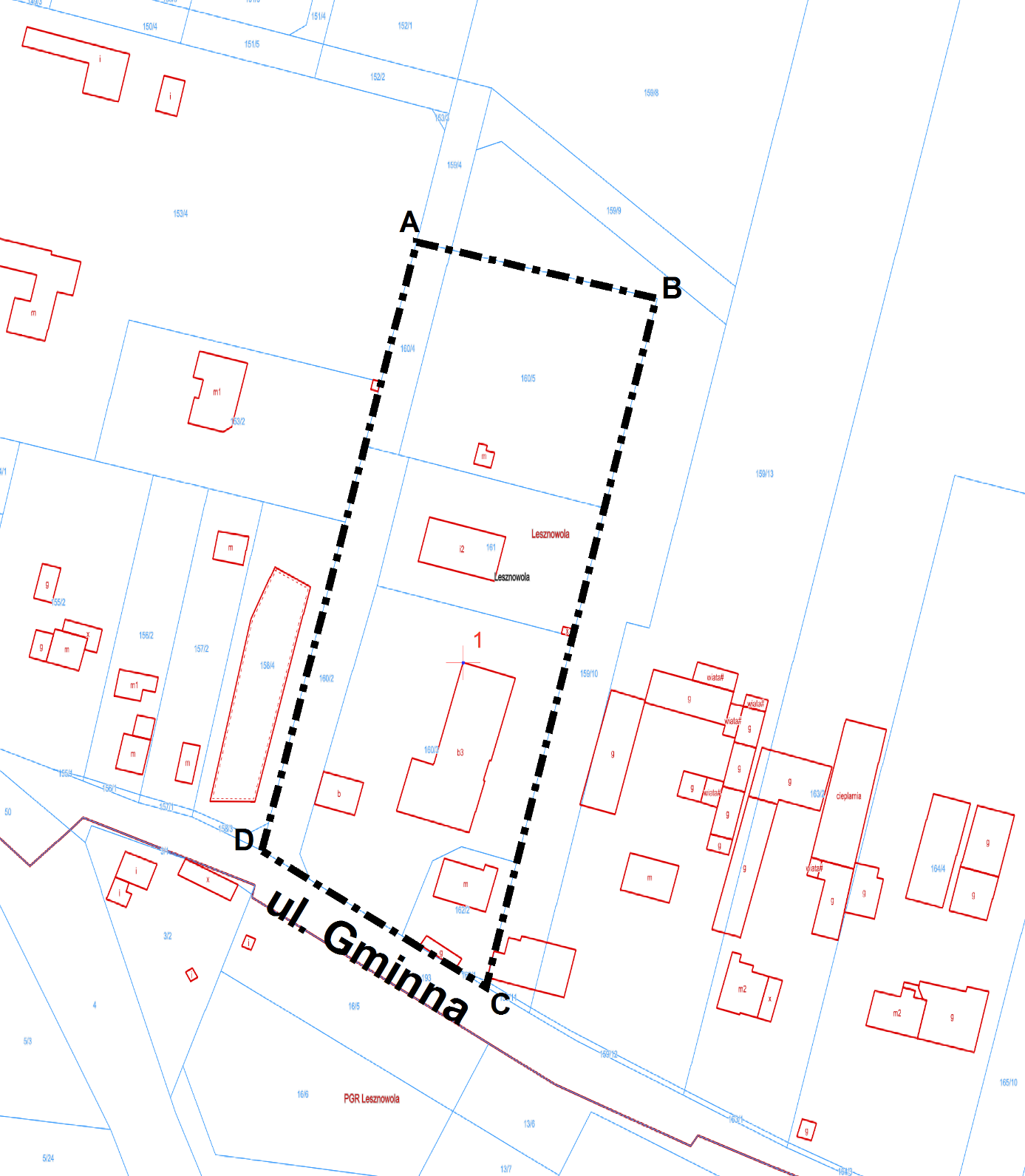 